Stock Gifts Notification Form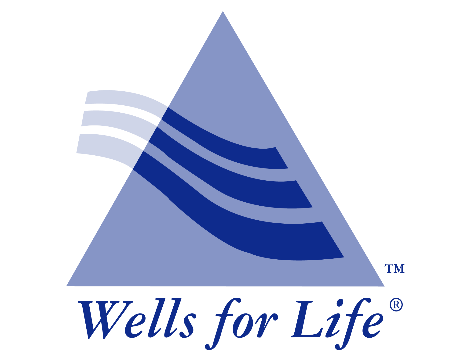 Helping support the ministry of Wells For Life has never been easier.  Simply complete the following form, print it out and then mail it to us with your check or money order to: Wells for LifeP.O. Box 860064Shawnee, KS  66286  Name: __________________________________________Address: ________________________________________City: _____________________ State: ____ Zip: ________Phone: _____________________________Email: __________________________________________Type of Stock: ____________________________________Number of Shares: _____________Approximate Transfer Date: _________________________Your Brokerage Firm: ______________________________Sample Letter of AuthorizationDateTo whom it may concern:I am making a donation of the following securities to Wells for Life.__________ Shares of  _________________________Stock.Please transfer these shares to DTC #0141, account #4370-3924 at Waterfront Wealth Management.